HALAMAN JUDULMEMBANGUN SIMULASI UJIAN NASIONALBERBASIS WEBSITEDI SD MUHAMMADIYAH KARANGKAJEN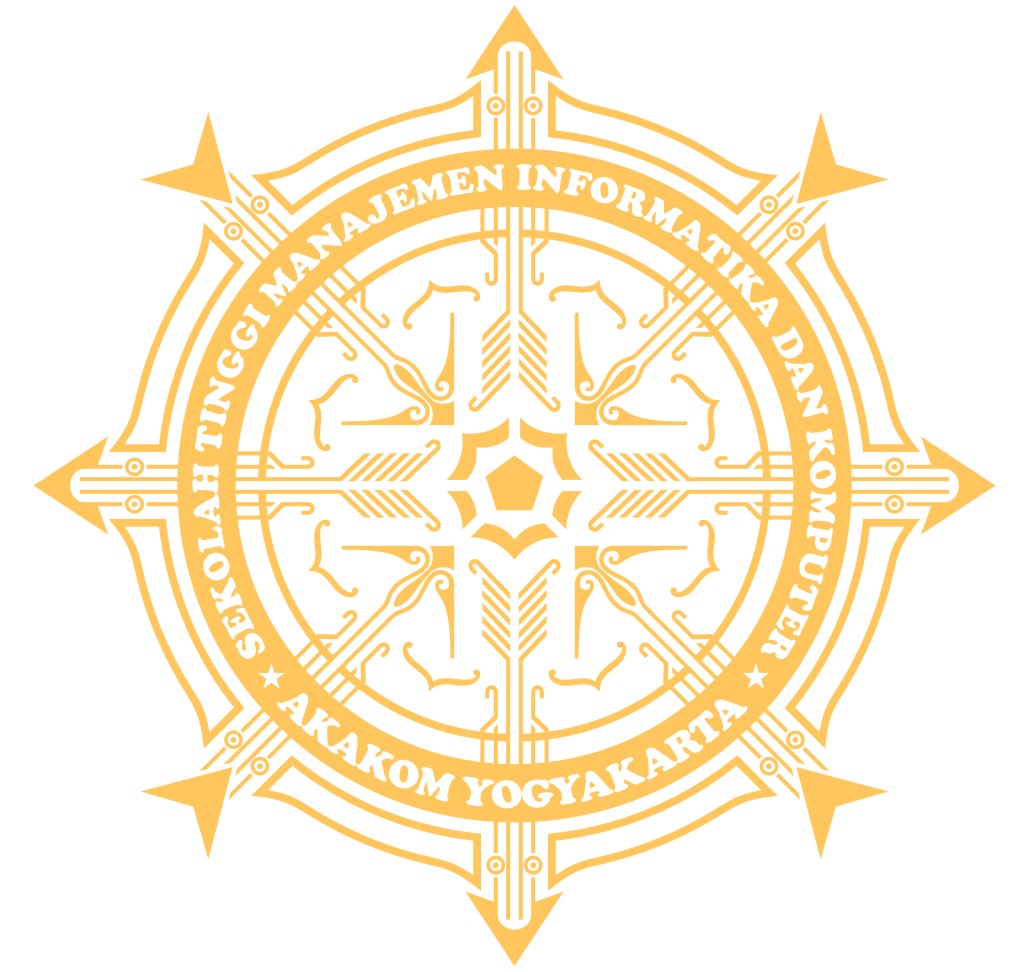 TUGAS AKHIRDiajukan sebagai salah satu syarat untuk memperolehGelar Ahli Madya Komputer pada Sekolah Tinggi Manajemen Informatikan dan Komputer AKAKOMDisusun Oleh:FUAD AL AMINNIM		: 073390052Jurusan	: Teknik KomputerJenjang	: Diploma IIISEKOLAH TINGGI MANAJEMEN INFORMATIKA DAN KOMPUTERAKAKOMYOGYAKARTA2010HALAMAN PENGESAHANMEMBANGUN SIMULASI UJIAN NASIONALBERBASIS WEBSITEDI SD MUHAMMADIYAH KARANGKAJENTugas akhir ini telah diujikan dihadapan Tim Penguji Tugas AkhirSekolah Tinggi Manajemen Informatika dan Komputer AKAKOMYogyakarta dan dinyatakan diterima untuk memenuhi syaratguna memperoleh gelar Ahli MadyaPada Hari	: SelasaTanggal	: 24 November 2009Mengetahui,         Ketua Jurusan       Teknik Komputer	   Dosen Pembimbing   Drs. Berta Bednar, M.T.	 Cosmas Haryawan, S.TP, S.KomKATA PENGANTARAssalammu’alaikum wr.wb.Puji syukur kehadirat Allah SWT yang telah melimpahkan segala nikmat dan karunia-Nya, sehingga penulis dapat menyelesaikan tugas akhir dengan judul “Membangun Simulasi Ujian Nasional Berbasis Website Di SD Muhammadiyah Karangkajen Yogyakarta“ beserta laporannya dapat terselesaikan dengan baik. Tugas akhir ini tidak akan selesai tanpa bantuan, dukungan, dan bimbingan dari berbagai pihak, untuk itu pada kesempatan ini penulis mengucapkan terimakasih yang sedalam-dalamnya kepada:Allah SWT, atas rahmat, hidayah dan karunia yang telah diberikan kepada penulis sehingga dapat menyelesaikan laporan naskah Tugas Akhir ini.Bapak Prof. DR. Ir. Prayoto M.S.C. selaku Ketua Sekolah Tinggi Manajemen Informatika dan Komputer AKAKOM .Bapak Berta Bednar, M.T selaku Ketua Jurusan Teknik Komputer Bapak Cosmas Haryawan, S.TP, S.Kom selaku Dosen Pembimbing yang telah membimbing, membantu dan mengarahkan penulis dalam membuat karya tulis ini.Kepala Sekolah SD Muhammadiyah Karangkajen, beserta seluruh guru, staf, karyawan dan siswa-siswinya yang telah mengijinkan penulis untuk magang.Seluruh Dosen, Staf, Karyawan dan teman-teman di kampus tercinta STIMIK AKAKOM YOGYAKARTABapak, Ibu serta Adikku yang telah memberiku do’a, dukungan moril serta semangat.Seluruh teman-teman Teknik Komputer Jaringan 2007, yang senasib seperjuangan, penulis bangga menjadi bagian dari kalian.Akhir kata dengan segala kerendahan hati penulis mohon maaf atas segala kesalahan dan kekurangan yang terdapat dalam laporan tugas akhir ini. Kritik dan saran yang bersifat membangun dari para pembaca dan rekan-rekan sangat penulis harapkan demi perbaikan tugas akhir ini. Wassalamu’alaikum Wr.Wb.Yogyakarta, 20 September 2009PenulisDAFTAR ISIDAFTAR GAMBARDAFTAR TABELHALAMAN JUDUL………………………………………………………...HALAMAN PENGESAHAN………………………………………………KATA PENGANTAR………………………………………………………DAFTAR ISI………………………………………………………………..DAFTAR GAMBAR………………………………………………………..DAFTAR TABEL…………………………………………………………...BAB I PENDAHULUAN ......................................................................Latar Belakang Masalah……………………………………..Rumusan Masalah…………………………………………....Tujuan………………………………………………………….Batasan Masalah……………………………………………..BAB II ANALISIS DAN PERANCANGAN ...........................................Analisis Kebutuhan ........…………………………………….Rancangan Tabel……………………………………..………Tabel Siswa ..........................................................Tabel Mapel ..........................................................Tabel Bank_Soal ...................................................Tabel Nilai .............................................................Tabel Nilai .............................................................Tabel User sistem ................................................Tabel jawaban User .............................................Relasi Antar Tabel……………………………...……………..Rancangan Input.......…………………………………………Rancangan Input Data Mata Ujian ........................Rancangan Input Data Siswa ...............................Rancangan Input Data Guru ...............................Rancangan Input Data Soal..................................Rancangan Output ...................……...………...…………....Daftar Mata Pelajaran ...........................................Daftar Data Siswa ..................................................Daftar Guru……...…….....………………….............Daftar Nilai ........………...…………………............Daftar Soal ........………...…………………............Tabel Password ........………...…………………......Perangkat Lunak (Software) ……………...……………...…Perangkat Keras (Hardware) ………………………………..Penerapan Pada Jaringan Komputer .................................Local Area Network (LAN) ...................................Ethernet Card / Kartu Jaringan ............................Kabel UTP ............................................................Tang Crimping ......................................................Konektor RJ45 .....................................................Topologi Jarigan ....................................................BAB III IMPLEMENTASI ......................................................................Instalasi NIC Pada Komputer .……………………………...Mengkofigurasi IP Address ………………………………….Membuat Domain pada Server……...…………………...….Hasil Implementasi Program ………………...……………...Form Pendaftaran ....................................................Menu Login …………………………………...............Halaman Admin ……..…..........……………………..Input Mata Ujian ................................................Input Data Siswa ......................................................Menu Ganti Password .............................................Input Data Soal ........................................................Halaman Siswa ........................................................Halaman Ujian .........................................................Halaman Guru .........................................................BAB IV PENUTUP ...............................................................................Kesimpulan…………...………………………………………..Saran……………………………………………………………DAFTAR PUSTAKAiiiiiivviiix11223444556778910111112131314141415151616171718181919212122232325293031313233333434353536373737Gambar 2.1: Relasi Antar Tabel ...........................................................Gambar 2.2: Input Mata Ujian ……................……………...…………….Gambar 2.3: Input Data Siswa ........………………………………………Gambar 2.4: Input Data Guru ..........………………………………………Gambar 2.5: Input Data Soal ..........………………………………………Gambar 2.6: Daftar MataUjian ..............………………………………….Gambar 2.7: Daftar Data Siswa  ..…….…………………………………..Gambar 2.8: Daftar Data Guru ………………………………………........Gambar 2.9: Daftar Data Nilai ………………………………………........Gambar 2.10: Daftar Soal .....................................................................Gambar 2.11 : Daftar Account User ......................................................Gambar 2.12: Kartu Jaringan Ethernet ……………………………....…..Gambar 2.13: Tang Crimping ....................……………………………...Gambar 2.14: Konektor RJ45 ...................………………………………Gambar 2.15: Topologi Star ......……………………………………….....Gambar 3.1: Ikon Sistem pada window Control Panel ......…………….Gambar 3.2: Tab Hardware pada System Properties ...........................Gambar 3.3: NIC telah terinstall dengan benar ....................................Gambar 3.4: Dialog Network Conection ..........................………………Gambar 3.5: Dialog Local Area Network Conection Properties ............Gambar 3.6: Mengisi IP Address ..........................................................Gambar 3.7: ipconfig/all…………………………………………………….Gambar 3.8: Proses Tes Ping ……........……………………………........Gambar 3.9: System Properties…………………………………………..Gambar 3.10: computer name changes…………………………………..Gambar 3.11: Form Pendaftaran ................……………………………..Gambar 3.12: Menu Login ................……………………………………..Gambar 3.13: Halaman Admin .........…………………………………...Gambar 3.14: Menu Input Mata Pelajaran .......……………………........Gambar 3.15: Menu Input Data Siswa …………………………………Gambar 3.16: Menu Ganti Password …………………………………….Gambar 3.17: Menu Input Data Soal ……………………………………..Gambar 3.18: Halaman Utama Siswa …………………………………...Gambar 3.19: Tampilan Halaman ujian …………………………………..Gambar 3.20: Tampilan Halaman Utama Guru ………………………....Gambar 3.21 : Tampilan Halaman Edit Status Mapel ...........................101212131314141515161619212122232424262627282829303131323333343435353636Tabel 2.1: Tabel siswa …………………………………...............………..Tabel 2.2: Tabel mapel ………………………………………………........Tabel 2.3: Tabel bank_soal …………………………………………….....Tabel 2.4: Tabel nilai .......………………………………………………….Tabel 2.5 : Tabel guru ...........................................................................Tabel 2.6 : Tabel user_sistem ...............................................................Tabel 2.7 : Tabel jwb_user ....................................................................Tabel 2.8 : Susunan Kabel UTP ............................................................566788920